○주님, 저희 조상들의 하느님, 찬미받으소서.◎○영광스럽고 거룩하신 당신 이름은 찬미받으소서.◎○거룩한 영광의 성전에서 당신은 찬미받으소서.◎○거룩한 어좌에서 당신은 찬미받으소서.◎○커룹 위에 앉으시어 깊은 곳을 살피시는 당신은 찬미받으소서.◎○하늘의 궁창에서 당신은 찬미받으소서.◎복음 환호송                                                        ◎알렐루야.○지금도 계시고 전에도 계셨으며 앞으로 오실 하느님, 성부 성자 성령은 영광받으소서.◎알렐루야.알려드립니다                                                             ■ 거라지 세일을 위해 준비해주시고 수고해주신 분들께 감사합니다. 모두 기쁘게 참여 해주셔서 또한 감사합니다.■ 북가주 지구 사제 모임 : 6월 5일(월) 산호세 성당에서 지구 사제 모임이 있습니다. 산호세 성당 고태훈 신부님의 환송식도 함께 합니다. 그동안 수고해주신 신부님을 위해 기도 부탁드립니다.■ 6월 16일(금) 5시 마리나 구역 미사가 김상희 마리아 자매님 댁에서 있습니다. 많은 참석 바랍니다.■ 6월 16일(금) 봉성체가 있습니다. 구역장님을 통해 신청 바랍니다.■ 6월 17일(토) 레지오 꼬미시움 야유회가 샌프란시스코 주최 San Pedro Valley park에서 있겠습니다. 8시에 성당에서 출발하겠습니다.
몬트레이 한인 천주교회
303 Hillcrest Ave. Marina, CA93933

지극히 거룩하신 삼위일체 대축일 2023년6월4일(가해) 23호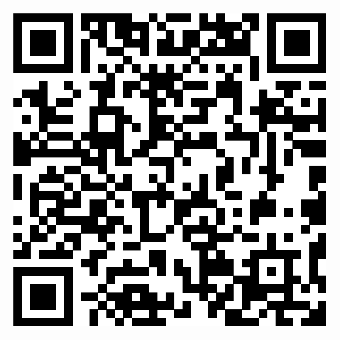 화답송성가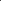 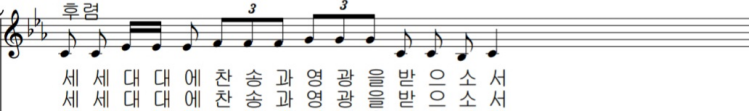 입당 81          봉헌 212성체 174         파견 83우리의 정성                                                           미사 참례자수
주일 헌금 (5/28): $335                               
사제관 건립 기금 총액 $90,594.32주일 미사 (5/28)      37명

몬트레이 한인 천주교회
303 Hillcrest Ave. Marina, CA93933

지극히 거룩하신 삼위일체 대축일 2023년6월4일(가해) 23호